Чертеж границ территориальной зоны «Зона рекреации»  -Р.2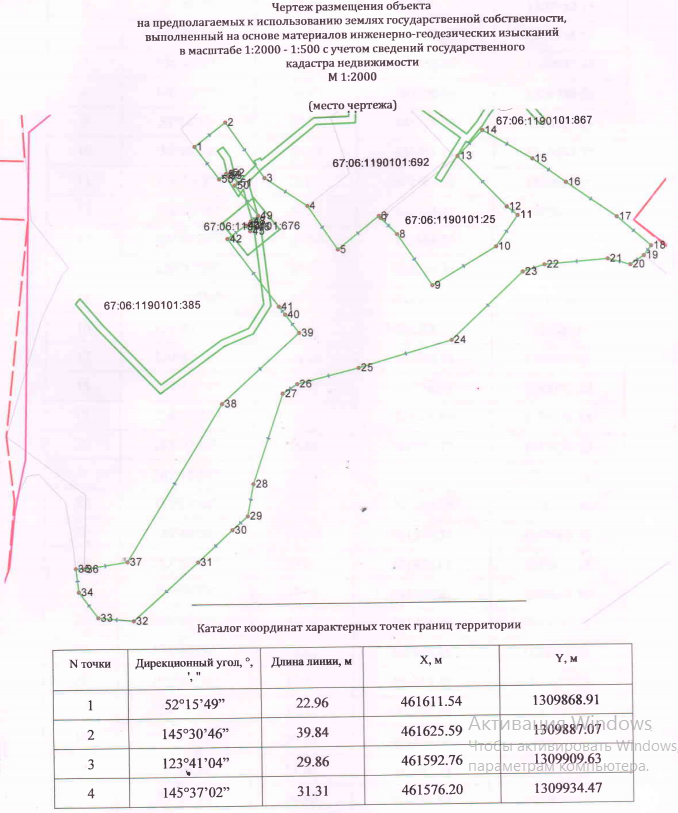 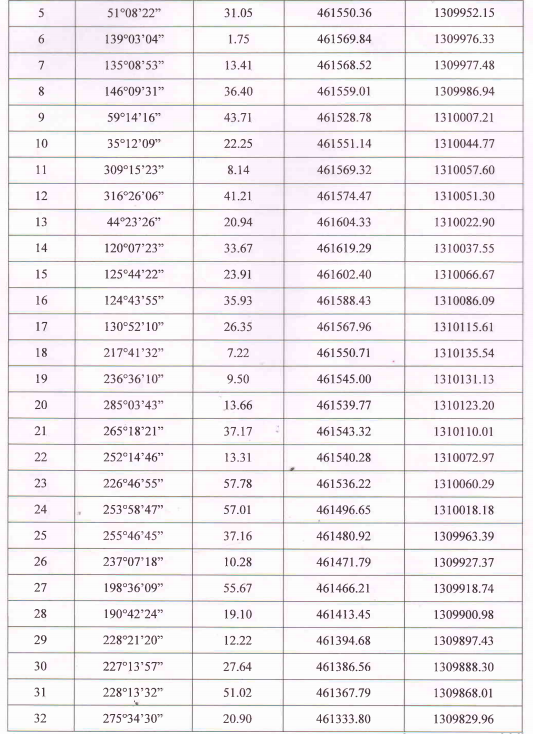 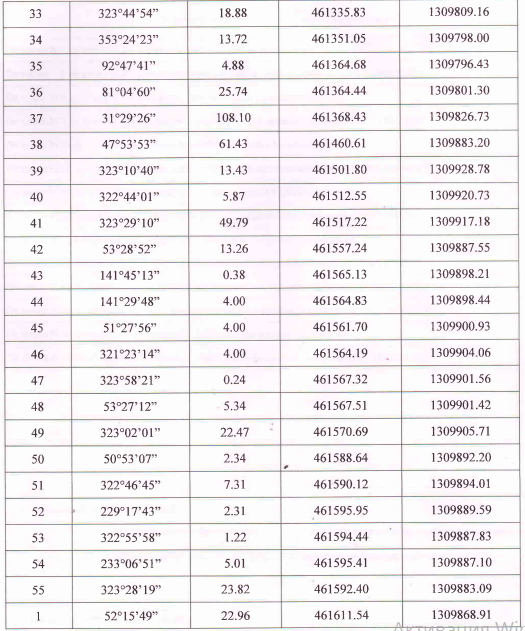 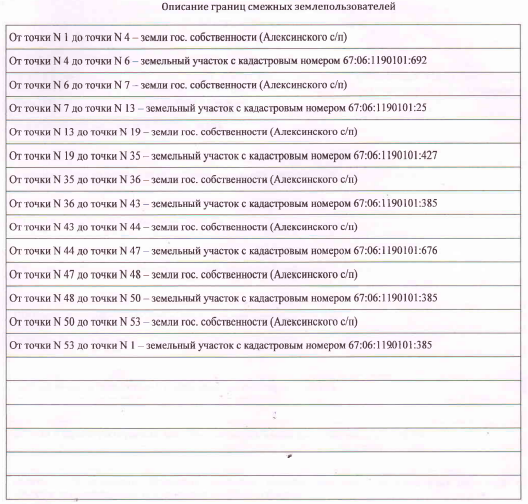 